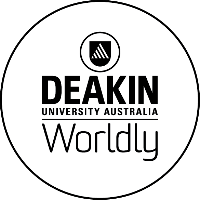 School of Exercise and Nutrition Sciences2016 Honours Project Preference FormName:				 		Deakin student ID:  		         	Address:									Postcode: 	Mobile:				 		Home:  					Email:				                              		Date: ___________________________                                                      Please note the following information:Please remember to submit an Honours application via the applicant portal by 27 November 2015. https://applicantportal.deakin.edu.au/connect/webconnect The list of Honours projects for 2016 will be available via the School of Exercise and Nutrition Sciences webpage http://www.deakin.edu.au/health/ens  from 21 September 2015.Applicants are advised that allocation to research projects is a competitive process and an applicant cannot be assured of being assigned to their choice of research projects.Applicants are also required to contact the Supervisors of the projects you nominated below before submitting this form. Please email this form to ens-enquire@deakin.edu.au  by 13 November 2015 or fax to 9244 6017.  Late applications will be considered depending on availability of appropriate supervisors, projects and places up until 27 November 2015.Please nominate up your four preferences:Some projects may have many students apply for them and if you are NOT offered one of the above projects would you consider an offer of an honours project in a related area?  (please circle)      Yes      NoPlease list any other projects you may consider if you are not offered your preferences: __________________________________________________________________________________________________1st preference - Project no: 		Supervisor: 					Project title:	    									Have you personally spoken with the supervisor about the project? (please circle)   Yes    No   2nd preference - Project no: 		Supervisor: 					Project title:										Have you personally spoken with the supervisor about the project? (please circle)   Yes    No   3rd preference - Project no: 		Supervisor: 					Project title:										Have you personally spoken with the supervisor about the project? (please circle)   Yes    No   4th preference - Project no: 		Supervisor: 					Project title:										Have you personally spoken with the supervisor about the project? (please circle)   Yes    No   